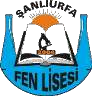 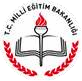 T.C.GÜÇLÜKONAKKAYMAKAMLIĞIGüçlükonak Anadolu Lisesi MüdürlüğüÖĞRENCİNİN ADI SOYADI          ….……………………………..GÜÇLÜKONAK ANADOLU LİSESİ2023-2024 EĞİTİM-ÖĞRETİM YILIPANSİYONA YERLEŞTİRME BAŞVURUSU2023-2024GÜÇLÜKONAK AL.PANSİYON KAYDI İÇİN GEREKLİ BELGELER:Öğrencinin sağlık raporu ‘ Pansiyonda kalmasında sakınca yoktur’ ibaresi olmak zorunda.Öğrencinin nüfus cüzdanı fotokopisiAnne-Baba kimlik fotokopileriİkametgah ve aile tablosu( e devletten alınabilir)2 adet fotoğrafAilenin maddi durumunu gösterir beyanname (ek-1 okuldan verilmiş)b.Serbest meslek sahibi ise maliyeden alınan vergi levhası belgesic.Çiftçi ise il-ilçe tarım kredi müdürlüğünden çiftçi kayıt sistemine göre gelir beyanı evrağı-Pansiyon kaydı için öğrenci anne veya babası gelmesi zorunludur.Parasız yatılılık yerleştirme takvimine göre yukarıdaki belgelerin en geç 7 EYLÜL 2023tarihine kadar okula ulaştırılması  gerekmektedir.GÜÇLÜKONAK ANADOLU LİSESİ MÜDÜRLÜĞÜNE                                                                             GÜÇLÜKONAK/ŞIRNAK       Velisi bulunduğum okulunuz..…….sınıfı………..nolu……….……………………….nın aşağıdaki ekli belgeleri incelenerek   2023/2024   eğitim öğretim yılında  parasız yatılı öğrenci  olarak kabulünü;      Bilgilerinize arz ederim.….../…../2023Velinin adı soyadı                                                                                                                                 İmzaADRES:   İletişim Tlf :                       EVCİ İZİN MUVAFAKAT DİLEKÇESİGÜÇLÜKONAK ANADOLU LİSESİ MÜDÜRLÜĞÜNE                                                           GÜÇLÜKONAK/ŞIRNAKYukarıda kimliği yazılı velisi bulunduğum okulunuz ………............ sınıfı …...........…. numaralı  öğrencisi .................................................................................................'in evci ve çarşı izin durumunu aşağıda belirtmiş bulunmaktayım. Evci ve Çarşı izinlerine yalnız gidebilir, belirttiğim izin zamanlarında okul idaresi uygun gördüğünde aşağıda bilgileri yazılı yakınımda kalabilir, doğacak her türlü sorumluluk bana aittir. İzinsiz çıktığı takdirde doğabilecek her türlü sorumluluğu ve uygulanacak disiplin işlemini kabul ediyorum. Gereğini arz ederim. ÖĞRENCİ VELİSİNİN ADI VE SOYADI	:………………………………………………………………………………………………… CEP TEL:……………………………………….TARİH		:……./……./2023ADRESİ 		:…………………………………………………………………………………………………………………………………………………………………………………………………………………………	                                         İMZA  …………………………………………………………………………………………………………………………ÇARŞI İZNİ	: KULLANACAK (    )                KULLANMAYACAK (   )EVCİ İZNİ 	: KULLANACAK (    )                KULLANMAYACAK (   ) :HER HAFTA SONU (    )  :15 GÜNDE BİR  HAFTA SONU (     )                              :AYDA BİR HAFTA SONU (    )                            :UZUN TATİLLERDE (    )EVCİ VE ÇARŞI İZNİNE ÇIKIŞ Kendi Çıkabilir (   ) Ben alırım (    ) Yakınım Alabilir (   )AİLENİN DIŞINDA EVCİ ÇIKILACAK YAKIN KİŞİNİN: ADI VE SOYADI	:………………………………………………………………………………………………… CEP TEL              :………………………………………….            YAKINLIĞI	:…………………………………………………………………………………………………TARİH		:……./……./2023ADRESİ 		:…………………………………………………………………………………………………………………………………………………………………………………………………………………………	NOT: Okula ilk kayıtta ve her Öğretim yılı başında Veli evci çıkaracağı adresler için dilekçeyle müracaat etmek zorundadır. Evci izninde yanında kalınacak kişi ve ailenin öğrenciyle birinci dereceden yakın akraba olması gerekmektedir. (veli belgelendirmek zorundadır.) Evci çıkılacak kişi veya ailenin açık adres, telefon ve her türlü kimlik bilgileri yazılacak. Değişiklikler idareye bildirilecektir. Yukarıdaki beyanınızın dışında hareket eden öğrenciniz ile ilgili olarak Milli Eğitim Bakanlığı Orta Öğretim Kurumları Ödül ve Disiplin Yönetmeliğinin ilgili hükümleri doğrultusunda disiplin işlemi yapılacaktır. GÜÇLÜKONAK ANADOLU LİSESİPARASIZ YATILI VEYA BURSLU OLARAK ÖĞRENİM GÖRMEK İSTEYENLER İÇİNÖĞRENCİ AİLESİNİN MADDİ DURUMUNU GÖSTEREN BEYANNAME   (EK-1)Aile maddi durumumun yukarıdaki beyannamede belirttiğim şekilde olduğunu beyan eder,Velisi bulunduğum Güçlükonak Anadolu Lisesi …………… sınıfı ………..        No’ lu öğrencisi………………….. oğlu/kızı  ………………………………………...’ın Devlet Parasız Yatılılığakabulünü arz ederim.…. / …. /  2023                                                                                                                                                   Öğrenci Velisinin           Adı ve SoyadıImza YUKARIDAKİ BEYANLARIN DOĞRU OLDUĞUNU TASDİK EDERİM.                                                                (Öğrenci velisi kurumda kadrolu veya ücretli olarak çalışmıyorsa,                                                                  köy - mahalle muhtarlıkları tarafından onaylanacaktır.)                                                                                                                            …. / …. /  2023                                                                                                                             ONAYLAYAN                                                                                                                                                                                                                               (ADI ve SOYADI-İMZA-MÜHÜR                                                            (Veli İzin Muvaffaki ve Sözleşme Belgesi)                            GÜÇLÜKONAK ANADOLU  LİSESİ MÜDÜRLÜĞÜNE					            GÜÇLÜKONAK     Öğrencimin pansiyonda barınması süresince aşağıdaki sorumlulukları kabul ederim. 1- Öğrencimin MEB tarafından kabul edilen ve kabul edilecek pansiyon yönetmeliklerine ve okul idaresince yönetmeliklere uygun yapılan her türlü düzenlemeye uymasını sağlayacağım. 2- Veli toplantılarında çoğunlukla alınan her tür karara, pansiyon talimatnamesinde alınan kararlara katılacağım. 3- Öğrencimin kurum eşyalarına, arkadaşlarının eşyalarına verdiği her tür zararı, itiraz etmeksizin ödeyeceğim. 4- Bildirdiğim adres veya telefon bilgilerimde meydana gelecek değişiklikleri anında okul idaresine bildireceğim. 5- Pansiyon idaresi tarafından öğrenci aracılığı ile resmi yazı ile sabit telefon ile cep telefonuyla veya cep telefonu mesajıyla çağrıldığımda en kısa zamanda okula geleceğim. 6- Bakanlıkça ve Pansiyon talimatnamesinde yasaklanan nitelikli cep telefonunu, maddi değeri yüksek eşyayı, öğrenci harçlığı limitinin üstünde parayı, reçeteli veya reçetesiz ilaçları öğrencimin üzerinde ve yanında bulundurmaması gerektiğini biliyorum. 7- Pansiyonun ziyaret saatleri dışında önemli bir durum olmadıkça ziyaret için öğrenciyi çağırmayacağım, etüt saatlerinde öğrencime telefon açmayacağım. Etüde cep telefonu getirmenin yasak olduğun, Öğrencimin bu kurallara uymasını sağlayacağım. 8- Öğrencimin rahatsızlanıp hastaneye gönderilmesi durumunda o günkü nöbetçi / belletmen öğretmen veya idareci tarafından en yakın sağlık kuruluşuna araçlı veya araçsız götürülmesine izin veriyorum. Okul idaresinin açıklamaları ve önerilerine uyacağım. Hastane dönüşünde ambulans hizmetlerinin verilmediğini, dönüş için araç ücreti söz konusu ise ödeyeceğimi biliyorum, kabul ediyorum. 9- Öğrencimin hafta sonu izinlerini evci dilekçesinde beyan ettiğim adreste geçirmesini, verdiğim adreste öğrencimin karşılaşabileceği olumsuzlukların sonuçlarını, öğrencimin idareden gizli başka bir adreste kalması halinde meydana gelecek olumsuzlukların sorumlulukları kabul ediyorum. Öğrencimin beyan edilen adres dışında başka bir yere gitmeyeceğini taahhüt ediyorum. 10- Öğrencimin pansiyonda kalırken yemekhane, yatakhane, etüt, salonları ve okulda nöbetçilik yapacağını biliyorum. Nöbetlerin tutulmamasının disiplin suçu olduğunu biliyor ve kabul ediyorum. 11- Öğrencimdeki bütün hastalıkları ve sürekli kullandığı ilaçları doğru ve açık bir şekilde yurt idaresine bildireceğim. Önceden var olan ve beyan etmediğim ancak daha sonra ortaya çıkan rahatsızlık neticesinde öğrencimin pansiyonda kalması sakıncalı olursa öğrencimim pansiyondan alacağımı, yasal sonuçlarına katlanacağımı biliyor ve kabul ediyorum. 12- Öğrencimin pansiyonda kural ihlali yapması halinde Milli Eğitim Bakanlığı Orta Öğretim Kurumları Disiplin Yönetmeliğine göre işlem yapılacağını biliyorum.						          Öğrencimin pansiyonda barınması süresi boyunca aşağıdaki belirtilen hususlarda muvafakat verir, doğabilecek aksaklıklarda sorumluluk üstlenir, okul idaresini sorumlu tutmam.  1-Öğrencim hafta sonu evci iznine tek başına çıkabilir. 2- Hafta içi ve hafta sonu öğrencinin beyanı üzerine ihtiyaçların karşılanması için çarşı iznine çıkabilir. 3- Öğrencinin okulda okuyacağı süre zarfında yarıyıl dinlenme tatili, bayram tatili vb. her türlü resmi tatillerde okul idaresince izin verildiği takdirde veya cezai bir sebepten dolayı okuldan uzaklaştırılırsa yazılı bir bildiriye gerek kalmadan okuldan ayrılabilir. 4- Öğrencim pansiyonda kaldığı sürece, okulda yapılacak eğitim öğretim faaliyetlerine, sportif ve sosyal faaliyetlere, gezilere hafta içi ve hafta sonlarında, gündüz ve akşam saatlerinde, katılmasına izin veriyorum.. 5- Öğrencimin hastalanması nedeniyle herhangi bir devlet hastanesine kaldırılmasını, özellikle 112 ambulans servisi ile hastaneye götürülen öğrencinin dönüşü ve oluşacak her türlü sorun ve olumsuz davranışlardan dolayı sorumluluğun ve masraflarının tarafımdan karşılanmasını kabul ve taahhüt ediyorum. (Acil olmayan durumlarda öğrencilerimiz aile hekimine yönlendirilmektedir.)6- Öğrencinin izinsiz pansiyonu/okulu terk ettiği durumlarda öğrencinin, yatılılık haklarından vazgeçip gündüzlüye ayrılmasını kabul ediyorum. 7- Öğrencinin belirttiğim evci adresi dışında iznini farklı bir adreste kullandığı takdirde evci izninin iptalini ve tüm sorumluluğu kabul ediyorum. 8- Tarafımdan faks, kısa mesaj, e-posta veya telefon ile izin talebinde bulunduğum takdirde okul idaresi uygun gördüğü takdirde izin verilmesini istiyorum. 9- Öğrencinin dini ve milli bayram tatilleri ile sevkli, raporlu olduğu durumlarda evci izinli sayılmasını istiyorum. 10- Okulunuzun pansiyon iç yönergesini kabul ediyor, öğrencimin yönergeye aykırı tüm davranışlarında doğabilecek sonuçları kabul ediyorum.               Gereğini arz ederim.…… / ……../  2023	Veli Adı -Soyadı-İmza                                                                 (Pansiyon Öğrenci Sözleşmesi)                                 GÜÇLÜKONAK ANADOLU  LİSESİ MÜDÜRLÜĞÜNE						GÜÇLÜKONAK                                                       Öğrencinin Yurt İdaresine Karşı Sorumlulukları1- MEB tarafından kabul edilen ve kabul edilecek pansiyon yönetmeliklerine ve okul idaresince bu yönetmeliklere uygun yapılan her türlü düzenlemeye uyacağım. Yapılan sözlü ve yazılı uyarıları dikkate alacağım, ayrı bir uyarıya meydan vermeden ilan panosundaki ilanları kendim takip edeceğim. 2- Pansiyon talimatnamesine  (Pansiyon kuralları, Yatakhane kuralları, Pansiyon vakit çizelgesi vb.) uyacağım. 3- MEB mevzuatı ve Pansiyon talimatnamesine göre yasaklanan nitelikli, akıllı cep telefonunu, maddi değeri yüksek eşyayı, öğrenci harçlığı limitinin üstünde parayı odamda, malzemeyi çantamda, valizimde, dolabımda bulundurmayacağım.4-Doktor reçeteli ilaçları çantamda /dolabımda bulundurmayacağım okul idaresine teslim edeceğim ve belletici öğretmenin kontrolünde tutanak ile ilaçlarımı kullanacağım5- Cep telefonlarını etüt saatlerinde kesinlikle kullanmayacağım, cep telefonunun amacına uygun kullanacağım6- Verdiğim iletişim adres veya telefonlarında meydana gelecek değişiklikleri mümkünse aynı gün, değilse ertesi gün okul ve pansiyon idaresine bildireceğim. 7- Okul ve pansiyon sınırlarının dışına dahi izinsiz çıkmayacağım. Her nereye gidersem gideyim kesinlikle izin alacağım. 8- Hastalandığımda belletmen öğretmenime haber vereceğim, doktorun verdiği ilaçları pansiyon idaresine teslim edeceğim. 9- Tarafıma zimmetle teslim edilen pansiyon demirbaş eşyalarına zarar vermeden yılsonunda sağlam teslim edeceğim. Zarar verdiğim takdirde bedelini ödeyeceğim. 10- Okulda ve pansiyonda bulunmamın yegâne amacımın “ okulumu başarıyla bitirmek” olduğunu biliyorum. Bu amacım doğrultusunda derslerimi ve Etüt çalışmalarını aksatmayacağım. 11- Ortak yaşam alanı olan pansiyonda düzenin sağlanması için arkadaşlarımla iyi geçineceğim. Pansiyon arkadaşlarımın yaşam alanlarındaki haklarına saygı gösterip rahatsızlık vermeyeceğim. 12- Evci izinlerimi, izin formunda belirttiğim adreste geçireceğim, velimin ve pansiyon idaresinin izni olmadan asla pansiyonu terk etmeyeceğim. Çarşı izni için, dershane için okul idaresine yaptığım beyanların doğruluğunu şimdiden kabul ediyorum. 13- Yemekhane, yatakhane, etüt salonları ve okulda nöbetçilik yapacağımı, nöbetlerde birlikte yaşanan ortak alanların düzenli kullanılması gerekliliğini, nöbetlerin tutulmamasının disiplin suçu olduğunu biliyor ve kabul ediyorum. 14- Sözleşmede esas alınan yasal düzenlemeleri bilmeyi ve uymayı kabul ediyorum.                              Yurt İdaresinin Öğrenciye Karşı Sorumlulukları	Yukarıdaki maddeleri kabul eden ve uygulayan öğrencilerimize, yurtta kaldıkları süre içerisinde hiçbir ayrım yapılmadan “Türk Milli Eğitiminin Temel Amaçları”nda belirtilen esaslar doğrultusunda; rahat, huzurlu, hijyenik bir ortamda eğitim ve öğretim hizmeti verilecektir.                                                                                             …. / …. / 2023            Öğrencinin           Adı – Soyadı                                                                                                                   İmzası                                                                                                                Müdür YardımcısıÖ Ğ R E N C İ     V E L İ S İ N İ NÖ Ğ R E N C İ     V E L İ S İ N İ NAdı ve SoyadıÖğrenciye Yakınlık Derecesiİşi ve iş yeriGeliri – 2022 Yılı için ;( Serbest meslek sahibi ise, vergi dairesinin adı-adresi ve hesap numarası belirtilen basit ya da gerçek usulde vergiye bağlı mükelleflerin 2022 yılına ait gelir vergisi matrahını gösterir belge;  Ücretli veya Maaşlı çalışıyor ise, ilgili kurum ve kuruluşlardan alınacak aylar itibariyle 2022 yılına ait 12 Aylık ayrıntılı gelirini gösteren belge. )Eşi Çalışıyor ise; İşi ve Yıllık Kazancı – 2022 Yılı için (Yukarıda veli için belirtilen belgeler aynı şekilde eklenecektir.)  Diğer Gelirler (2022 Yılı)Ailenin Net Yıllık Gelir Toplamı ( Veli, Eşi ve Diğer Gelirlerin Toplamı )  Aile Reisinin Kendisi ile Birlikte Bakmakla Yükümlü Olduğu Kişilerin Adı-Soyadı ve Yakınlık Dereceleri( Fertler açık olarak yazılacak; Eşi ve çocukları için Aile Nüfus Kayıt Örneği, Bakmakla yükümlü olduğu anne-baba için Tedavi Yardım Beyannamesi, diğer şahıslar için mahkeme kararı örneği eklenecektir.) 1- ............................................. (Kendisi  )2- ............................................. (Eşi         )3- ............................................. (Oğlu/Kızı)4- ............................................. (Oğlu/Kızı)5- ............................................. ( ……….. ) 6- ............................................. ( ……….. ) 7- ............................................. ( ……….. )Aile Reisinin Kendisi ile Birlikte Bakmakla Yükümlü Olduğu Kişilerin Toplam Sayısı (Rakam ve Yazı ile)1- ............................................. (Kendisi  )2- ............................................. (Eşi         )3- ............................................. (Oğlu/Kızı)4- ............................................. (Oğlu/Kızı)5- ............................................. ( ……….. ) 6- ............................................. ( ……….. ) 7- ............................................. ( ……….. )Ailenin Net Yıllık Gelir Toplamının Fert Başına Düşen Yıllık Gelir Tutarı(Ailenin Net Yıllık Gelir Toplamının, velinin kendisi ile birlikte bakmakla yükümlü olduğu kişilerin toplam sayısına bölünerek hesaplama yapılacaktır.) 